Non-Boater DivisonTournament ReportCTC_Day2_7/13- 7/14/2019 St. Lawrence River MassenaDivision: NEW YORK 5	Participant		Boat##Fish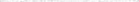 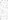 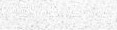 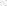 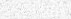 AMDELBERT GUILE	10/10ROBERT HOAG	10/10Pete Knight	10/9Patrick Carr	10/10David Livingston	10/10AARON BUSCH	10/10JOHN HUSNAYRUSSELL LACHAPPEL	9/9DOUG MARQUART	9/9JOE PIDO	10/10John Badman	8/7CORY BADMAN	10/6Rich Bose	9/9Chris Ripley	9/9Doug Linn	7/7CHRIS HEATH	9/9Guy Durant	9/9JONATHON BUSH	8/8James Moore	7/7JOE RIVERA	6/6JON SKIRMENT	6/6	21 TJ Dobs	6/6ERIC GIBBS	8/8WALDO KROLAK	6/6JOHN SCIPIONE	6/6DARREN DUELL	6/6WADE DESANTIS	5/5DEAN DIVIESTICORY SPENCER	3/3KATHERINE OWCZARZAKFRED TRUAXTYLER MCCLURG	2/2Tom Skidmore	2/2JONATHAN METOT	2/2JEREMY SUMMERS	2/2JACK WILSON	1/ 1Total Participants: 36Total Fish Weight: 650.53Total Fish Weighed: 243Total Fish Released: 237 ( 97.53%)Total Participants: 72Total Fish Weight: 1443.42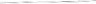 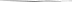 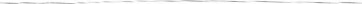 Division: NEW YORK 5Federation#:wgtPnlty Bonus	BIFTotalYTDB	Points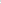 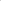 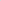 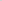 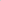 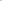 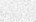 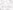 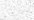 36.70	.50	3.66	36.2035.24	4.93	35.2434.49	.50	4.56	33.9927.12	27.1227.00	27.0026.56	26.5625.13	25.1324.94	24.9424.30	24.3024.28	24.2824.41	.50	23.9124.26	.50	23.7622.90	22.9020.59	20.5919.07	19.0718.80	18.8018.43	18.4317.75	17.7519.98	3.00	16.9816.95	16.9515.99	2.47	15.9915.99	4.49	15.9915.08	15.0814.34	14.3414.30	14.3013.15	3.58	13.1512.89	3.65	12.8910.79	1.92	10.7910.61	4.65	10.618.39	1.29	8.396.84	4.12	6.846.77	6.774.80	4.804.25	4.253.81	2.53	3.813.63	3.63	3.63Total Hours Fished:Average Fish Weight: 2.68Average #Fish/Participant: 6.75Average Weight I Participant: 18.07Total Hours Fished:Average Fish Weight: 2.72Federation#:Participant	BoaW #FishWgt	Pnlty Bonus 	B/F Total	YTDB	Points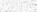 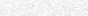 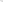 	Total Fish Weighed: 531	Average #Fish/Participant: 7	Total Fish Released.• 520 ( 97.93%)	Average Weight I Participant: 20.05